Contexte professionnelleM. Solliet vous transmet un dossier lié à un conflit avec un client. Nous avons livré ce jour 12 cadres Etoril au magasin Étincelle à Paris dont le bon de commande vous est remis ci-dessous. Ce dernier refuse la livraison au prétexte qu’il n’aurait pas passé de commande.Travail à faire Donnez votre avis dans une note circonstanciée à M. Solliet en vous aidant des ressources.Mission 1 – Identifier les caractéristiques d’un contratMission 1 – Identifier les caractéristiques d’un contrat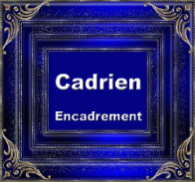 Durée : 30’ou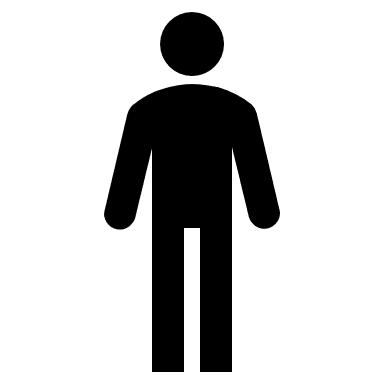 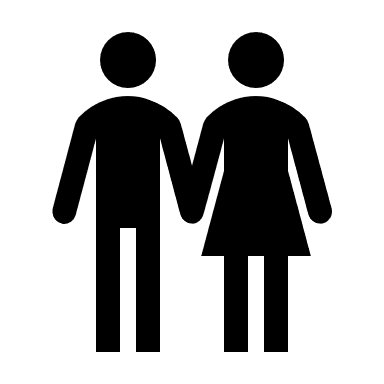 SourceSource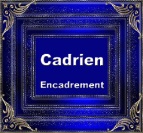 Société CADRIEN11 Avenue Berthollet  74000 ANNECYTél. : 04 50 22 33 44 / Fax : 04 50 22 33 45Mél : cadrien@cadrien.com – Site web : http://www.cadrien.comSociété CADRIEN11 Avenue Berthollet  74000 ANNECYTél. : 04 50 22 33 44 / Fax : 04 50 22 33 45Mél : cadrien@cadrien.com – Site web : http://www.cadrien.comBON DE COMMANDE(Professionnel)Client - adresseClient - adresseClient - adresseClient - adresseL’étincelle 12 rue Saint Honoré 75000 PARISL’étincelle 12 rue Saint Honoré 75000 PARISAdresse livraison (si différente)Adresse livraison (si différente)Date : 15/3/20xxDate : 15/3/20xxDate : 15/3/20xxLieu : ParisRéférenceDésignationQuantitéPU TotalEtoril 3045Cadre Etoril 30 x 45496,00384,00Etoril 4060Cadre Etoril 40 x 604108,00 €432,00Etoril 5070Cadre Etoril 50 x 704120,00 €480,00À payer1 296,00Livraison : Livraison : franco de port sous 8 jours après réception de la commandeLivraison : Livraison : franco de port sous 8 jours après réception de la commandeLivraison : Livraison : franco de port sous 8 jours après réception de la commandeLivraison : Livraison : franco de port sous 8 jours après réception de la commandeLivraison : Livraison : franco de port sous 8 jours après réception de la commandeRèglement : virement fin de mois (IBAN : FR90 1019 8210 2820 0320 4890 122) Règlement : virement fin de mois (IBAN : FR90 1019 8210 2820 0320 4890 122) Règlement : virement fin de mois (IBAN : FR90 1019 8210 2820 0320 4890 122) Règlement : virement fin de mois (IBAN : FR90 1019 8210 2820 0320 4890 122) Règlement : virement fin de mois (IBAN : FR90 1019 8210 2820 0320 4890 122) Cadrien SA : SIRET : 78255256545177 ; APE/NAF : 6335A Cadrien Cadrien SA : SIRET : 78255256545177 ; APE/NAF : 6335A Cadrien Cadrien SA : SIRET : 78255256545177 ; APE/NAF : 6335A Cadrien Cadrien SA : SIRET : 78255256545177 ; APE/NAF : 6335A Cadrien Cadrien SA : SIRET : 78255256545177 ; APE/NAF : 6335A Cadrien 